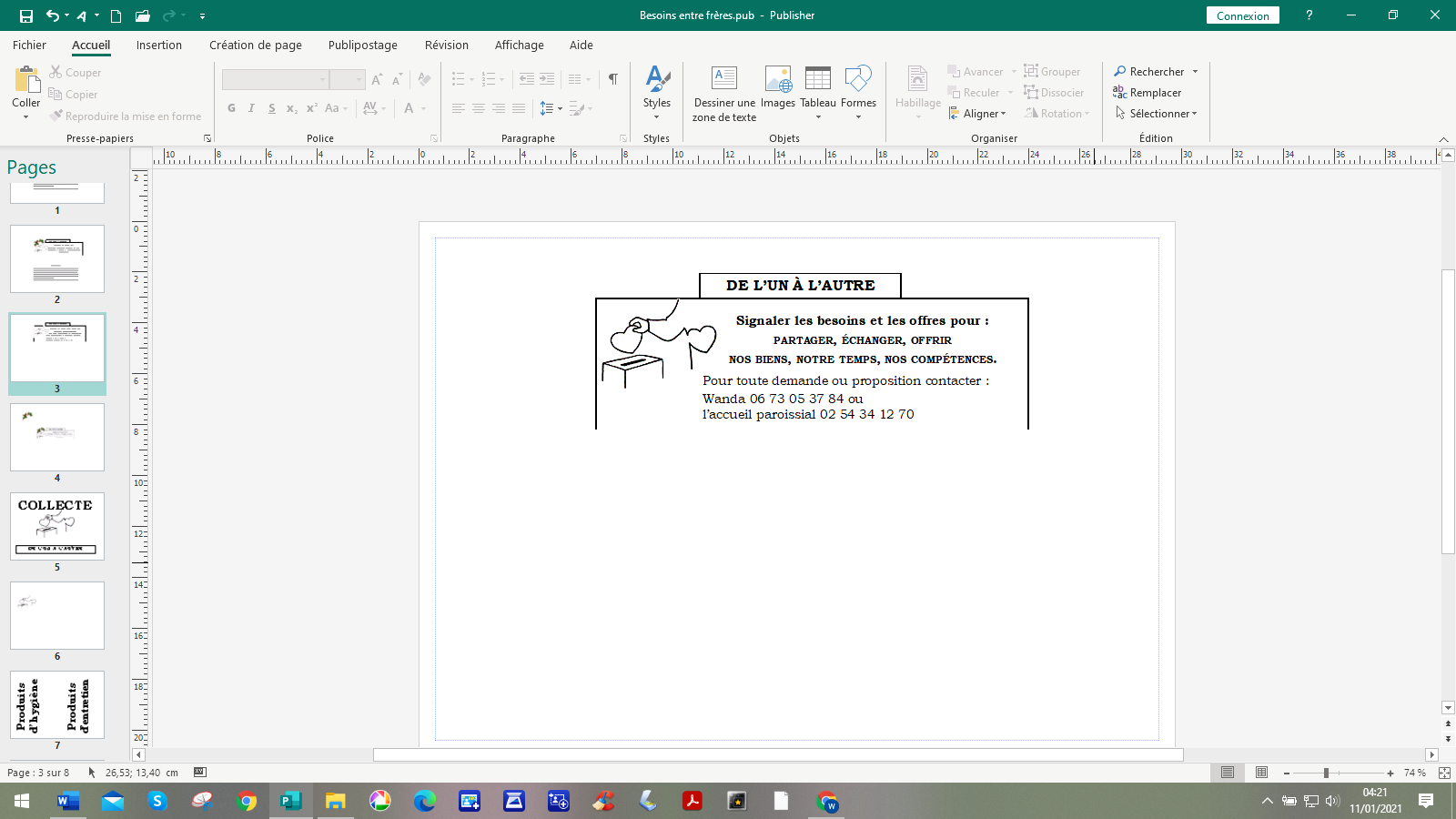 CETTE SEMAINE NOUS AURIONS BESOIN DE :Etagères facilement démontables et remontables pour ranger les stocks dans notre local, Bacs de rangement en plastique avec couvercles.Besoins courants:-LESSIVE en poudre ou liquide, certaines familles n’ont pas de machine à laver (donc pas de capsules).-PAPIER TOILETTE, SACS POUBELLE-Produits de ménage : vaisselle, vitres, sols -PRODUITS D’HYGIENE : douche, shampoing, dentifrice, crèmes hydratantes pour le corps, rasoirs jetables- Brosses à dents enfants et dentifrice enfant -Couches bébé et couches culottes pour les plus grands, lingettes, Carrés de coton NOUS POUVONS PRÊTER :Poussette double – Lit parapluie NOUS NE PRENONS PAS DE VÊTEMENTS D’ADULTES NI DE NOURRITUREVous pouvez déposer vos dons à l’accueil paroissial le matin entre 9h et 12hOu bien appeler pour convenir d’un jour et d’un lieu au 0673053784